© RIBA Publishing 2021This document may be downloaded, stored, modified and distributed by the downloader in pursuance of the downloader's architectural business requirements, namely for the purposes of creating project plans and managing those projects. For full details, please refer to the Licence Agreement published on architecture.com/SPHInstruction for useThis checklist is an rtf (rich text format) form, optimised for editing in Microsoft Office Word. Parts of it have been temporarily locked to preserve the default wording found in the RIBA Job Book (Tenth Edition). The parts that are not locked are the check boxes, the ‘notes’ fields and the ‘completed on’ fields. In other words, it is possible to add your own text and subsequently edit these fields. It is recognised that the default wording, which is currently locked, may need to be added to and edited. To unlock it, please follow the instructions below:Microsoft Office Word 2003Select View>Toolbars>Forms from the main menu. The Forms toolbar will appear.Click the Protect Form button  to unlock the checklist. To lock it again, click it again.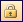 If needed, click the Form Field Shading button  to hide the grey shading that appears around the editable fields. To show it again, click it again. 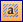 Microsoft Office Word 2007Click the Office button   to bring up a menu. Select Word Options from the bottom of the menu.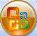 The Word Options dialog window will open. Select the Show Developer Tab option. At the bottom of the window, click OK.A new Show Developer tab appears at the top of your screen. Click on it.In the Protect group, select Protect document. A window will appear on the right-hand side of your screen. In this window, select Stop protection from the bottom of the list.Microsoft Office Word 2010Click the File tab to bring up a menu. Select Word Options from the bottom of the menu.The Word Options dialog window will open. Select the Customize Ribbon option.Select Developer box in the right hand side menu and click OK on the bottom of the screen.A new Show Developer tab appears at the top of your screen. Click on it.In the Protect group, select Restrict Editing. A window will appear on the right-hand side of your screen.In this window, select Stop protection from the bottom of the list.STAGE 6HandoverJob noJob TitleTeam membersDLP Activities1.Conclude administration of the building contract, including the three-, six- or 12-month defects inspection as applicable.Enter notes here   Completed on   Completed on2.There will be a prescribed programme for DL P activities after practical completion, usually for six or 12 months. A programme for activities for soft landings and POE will need to be agreed with the client during an earlier stage, ideally in Stage 1.Enter notes here   Completed on   Completed on3.On practical completion remind the client that responsibility for insurance reverts to them.Enter notes here   Completed on   Completed on4.Conduct in-house appraisal of office performance on the project.Enter notes here5.Consider holding a debriefing exercise with the client and other consultants.Enter notes here   Completed on   Completed on6.Check if the building log book for the building operator – required by Part L of the Building Regulations – has been issued. The building log book should be in accordance with the requirements of CIBSE TM 31 (refer to www.cibse.org).Enter notes here   Completed on   Completed on7.Participate in the creation of operating manuals for the building. See ‘Handover Informationand O&M Manuals’ (BG 79/2020) for recommended contents of these manuals(refer to www.bsria.com).Enter notes here   Completed on   Completed onPOE Activities1.Advise the client of the need to employ other consultants and the contractor.Enter notes here   Completed on   Completed on2.If a full feedback study is planned, agree with the client what access will be available, what the timescale should be and in what form the findings should be presented.Enter notes here   Completed on   Completed on3.Explain to the client the purpose of a debriefing exercise or full post-project evaluationand that their feedback might be a key part of this activity. Discuss to what extent keypersons in the organisation could be expected to contribute opinions at a meeting chaired by the architect.Enter notes here   Completed on   Completed on4.Arrange a meeting with key personnel from the client organisation (the building users andmaintenance staff). Ensure that you have considered your objectives and what information you want to get from this exercise and have a clear agenda for the meeting.Enter notes here   Completed on   Completed on5.Discuss with the client to what extent the managers and users of the project could be expected to cooperate in completing a questionnaire.Enter notes here   Completed on   Completed on6.Discuss with the client whether authorised photographers would be allowed access afterfinal completion, for feedback purposes.Enter notes here   Completed on   Completed on7.Discuss with the client whether it would be permissible for the architect to carry out a survey of the building in use sometime after completion.Enter notes here   Completed on   Completed on8.Check with your PI insurers that you have cover for feedback activities.Enter notes here   Completed on   Completed on9.Consider the desirability of a full feedback study or a post-project evaluation.Enter notes here   Completed on   Completed on10.Year 1:• Recalculate capital and revenue target costs at current rates.• Identify the actual capital costs.Year 2 (and 3):• Identify/provide data required for the review.• Agree a programme of meetings.• Identify the issues, establish causes and consider remedies.• Contribute to the output reports and recommendations.• If instructed, implement the recommendations.Enter notes here   Completed on11.Participate in the BREEAM in-use assessment process if required.Enter notes here   Completed on12.Seek approvals as required by the building occupier to undertake post-occupancy tests.Enter notes here   Completed on13.Keep records of time costs for POE activities.Enter notes here   Completed on